Xarici diplomların tanınması və ekvivalentliyinin müəyyən edilməsiBu xidmət vasitəsilə xarici diplomların tanınması və ekvivalentliyinin müəyyən edilməsi üçün elektron müraciət etmək mümkündü. Elektron xidmətdən istifadə etmək üçün  https://www.e-gov.az – “Elektron hökumət” portalına daxil olaraq Təhsil Nazirliyi tərəfindən təqdim olunan elektron xidmətlərin  siyahasından “Xarici diplomların tanınması və ekvivalentliyinin müəyyən edilməsi” elektron xidmətini seçmək lazımdır. (Şək:1)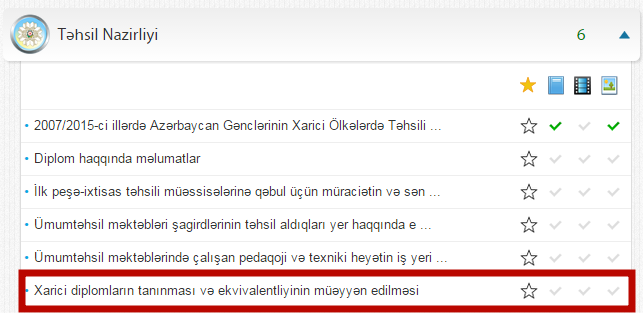 Şəkil:1Elektron xidmətə daxil olduqdan sonra açılan pəncərədə istifadəçi            “Müraciət ərizəsi yarat” bölməsinə daxil olmalıdır. (Şək:2)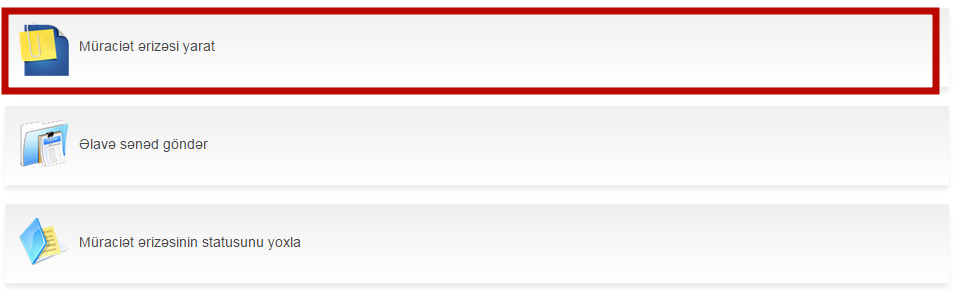 Şəkil:2 “Müraciət ərizəsi yarat” bölməsinə daxil olduqdan sonra açılan pəncərədə istifadəçi  ünvan, poçt indeksi, mobil nömrə, ev telefonu, elektron poçt barədə məlumatları  daxil etməlidir.(Şək:3)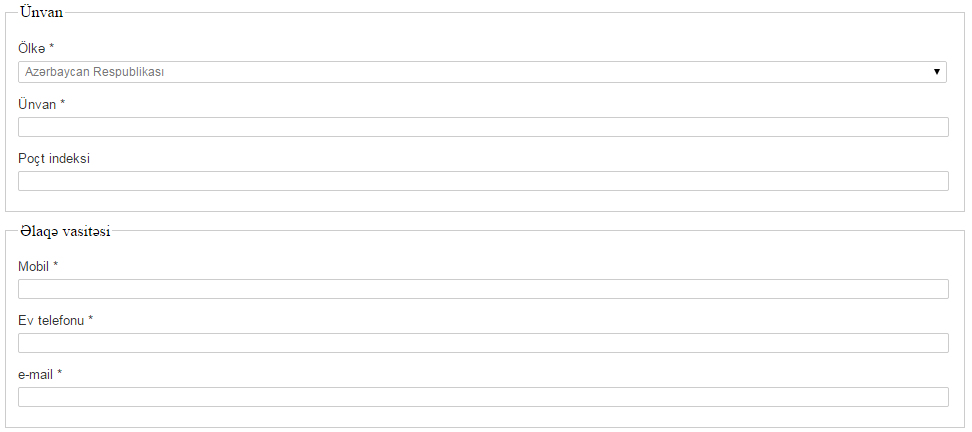 Şəkil:3Növbəti mərhələdə istifadəçi təhsil sənədinin növü, təhsil dərəcəsi, təhsil aldığı ölkə, ixtisası, qəbul olduğu və məzun oduğu il, diplomun seriya və nömrəsi və s. barədə məlumatları daxil etməlidir.(Şək:4)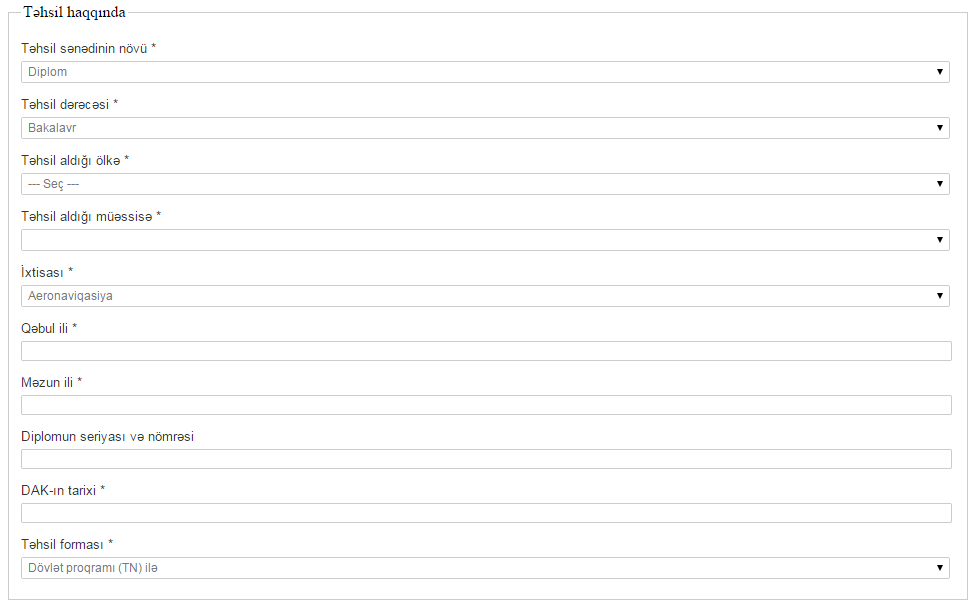 Şəkil:4Növbəti mərhələdə istifadəçi “İlkin tələb olunan sənədlər” bölməsində   tələb olunan diplomu, diplomun əlavəsini, şəxsiyyət vəsiqəsini, ərizəni “Choose File” düyməsindən istifadə etməklə yükləməlidir. İstifadəçi ərizə formasını  “Ərizə nümunəsi”düyməsindən istifadə etməklə yükləyə bilər. (Şək:5)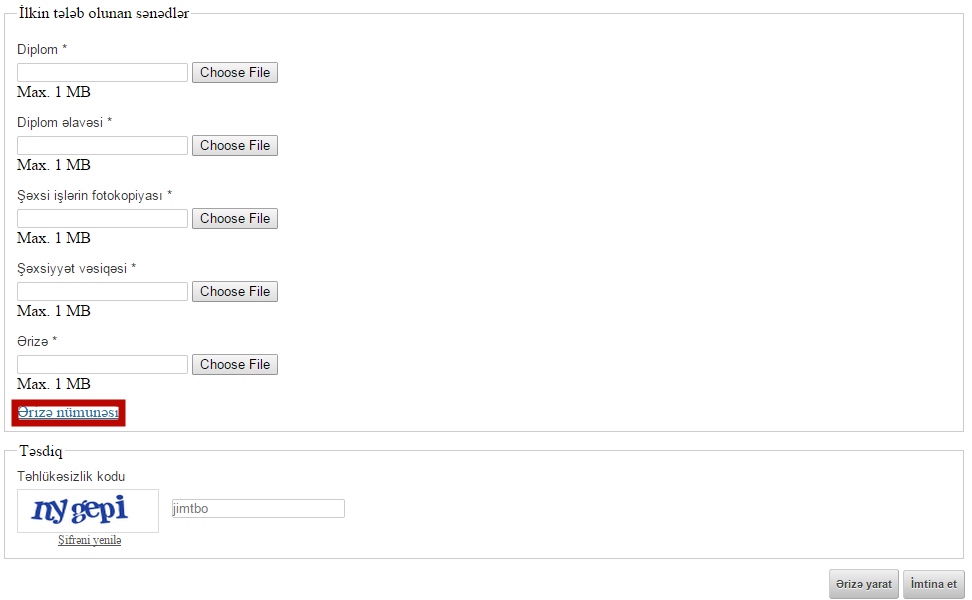 Sonda istifadəçi “Ərizə yarat” düyməsindən istifadə etməklə ərizə yarada bilər.